PROGRAMMA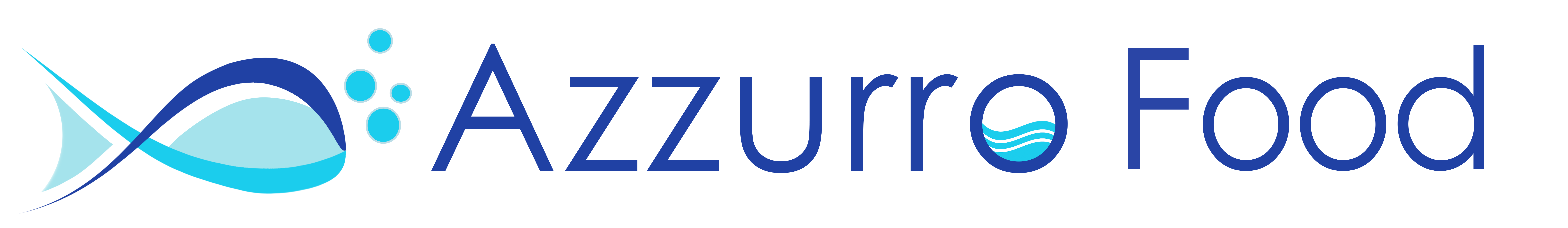 Agg. 01-08-2019TUTTI I GIORNI10 > 13 / 16> 23CIRCOLO DI CULTURA – CORSO VITTORIO EMANUELE, 70MARE NOSTROCollettiva d’arteTutti i giorni dal 1 all’11 AgostoInaugurazione 1 Agosto 2019 ore 19.30Ingresso gratuito19 > 24 AZZURRO VILLAGE - PIAZZA SCANDALIATOVILLAGGIO SICILIANO DELLO STREET FOODA cura dello chef Natale GiuntaTicket degustazione da 5€ a 10€19 > 24AZZURRO VILLAGE –TERRAZZA PIAZZA SCANDALIATOLOUNGE & SUSHIA cura del Barman Gianluca Nardone e dello chef Natale GiuntaSolo drink € 5 - Drink e Sushi € 1519 > 24 AZZURRO VILLAGE - PIAZZA SCANDALIATOEXPO VILLAGEItinerario attraverso le esposizioni dei prodotti dell’artigianato, della gastronomia, delle eccellenze del territorio e dei partner del festival.Ingresso gratuito-------------------------------------------------------------------------------------------------------------------------------8 AGOSTO19 > 22LOUNGE & SUSHI – TERRAZZA PIAZZA SCANDALIATOAPERITIVI–Cocktail creativi e SushiBarman GIANLUCA NARDONEChef NATALE GIUNTADJ set ANTONINO CARACAUSISolo drink € 5 - Drink e Sushi € 1520 > 22 AZZURRO VILLAGE - PIAZZA SCANDALIATOCANTI POPOLARISpettacolo itinerante con i cantastorie di SiciliaIngresso gratuito20.30> 21.30PALCO – PIAZZA SCANDALIATOTALK SHOW  - Utilizzo del pesce azzurro in cucina. Proprietà organolettiche e nutrizionali dei prodotti del mare di Sciacca. Stagionalità del pesce. Ingresso gratuito21.30> 22.30PALCO – PIAZZA SCANDALIATOCOOKING SHOW E WINE TASTINGCon VALERIA RACITI – Vincitrice di Masterchef ItaliaWine tasting a cura di MANDRAROSSA WINESDolci a cura dei F.LLI LA BELLAIngresso comprensivo di cena € 15,0022.30> 24 PALCO – PIAZZA SCANDALIATOSASÀ SALVAGGIOSpettacolo di cabaretIngresso gratuito24 > 01.30LOUNGE & SUSHI – PIAZZA SCANDALIATODJ SET - GIOVEDEEPIngresso gratuito9 AGOSTO19 > 22LOUNGE & SUSHI – TERRAZZA PIAZZA SCANDALIATOAPERITIVI–Cocktail creativi e SushiBarman GIANLUCA NARDONEChef NATALE GIUNTADJ set ANTONINO CARACAUSISolo drink € 5 - Drink e Sushi € 1520 > 22 AZZURRO VILLAGE - PIAZZA SCANDALIATOCANTI POPOLARISpettacolo itinerante con i cantastorie di SiciliaIngresso gratuito21.15> 22PALCO – PIAZZA SCANDALIATOVHSUPERNOVAConcerto musicale Ingresso gratuito22> 23PALCO – PIAZZA SCANDALIATOSAMMARTINOConcerto musicale Ingresso gratuito23> 24 PALCO – PIAZZA SCANDALIATOELODIEConcerto musicale Ingresso gratuito24 > 01.30LOUNGE & SUSHI – PIAZZA SCANDALIATODJ SET CAL BONJOVIIngresso gratuito10 AGOSTO19 > 22LOUNGE & SUSHI – TERRAZZA PIAZZA SCANDALIATOAPERITIVI–Cocktail creativi e SushiBarman GIANLUCA NARDONEChef NATALE GIUNTADJ set ANTONINO CARACAUSISolo drink € 5 - Drink e Sushi € 1520 > 22 AZZURRO VILLAGE - PIAZZA SCANDALIATOCANTI POPOLARISpettacolo itinerante con i cantastorie di SiciliaIngresso gratuito20.30 > 21.30PALCO – PIAZZA SCANDALIATOTALK SHOW  - La legislazione sulla pesca in Sicilia; le iniziative plastic free.Ingresso gratuito21.30> 22.30PALCO – PIAZZA SCANDALIATOCOOKING SHOW E WINE TASTING Con ANNA MORONI – Direttamente da Ricette all’Italiana.Wine tasting a cura di MANDRAROSSA WINESDolci a cura dei F.LLI LA BELLAIngresso comprensivo di cena € 15,0022.30> 24 PALCO – PIAZZA SCANDALIATOERNESTO MARIA PONTESpettacolo di cabaretIngresso gratuito24 > 1.30LOUNGE & SUSHI – PIAZZA SCANDALIATODJ SET – LA NOTTE DEI CARAIBIIngresso gratuito11 AGOSTO19 > 22LOUNGE & SUSHI – TERRAZZA PIAZZA SCANDALIATOAPERITIVI–Cocktail creativi e SushiBarman GIANLUCA NARDONEChef NATALE GIUNTADJ set ANTONINO CARACAUSISolo drink € 5 - Drink e Sushi € 1520.30 > 22.00PALCO – PIAZZA SCANDALIATOCOOKING SHOW E WINE TASTING Con NATALE GIUNTA – Ristorante Castello a Marea seguireCon PASQUALE VINCI – Ristorante Pane e VinoWine tasting a cura di MANDRAROSSA WINESDolci a cura dei F.LLI LA BELLAIngresso comprensivo di cena € 15,0021 > 23MARCIAPIEDE CIRCOLO DI CULTURA – CORSO VITTORIO EMANUELE, 70RACCONTI E LEGGENDE DAL MUSEO DELL’ACCIUGACON MICHELANGELO BALISTRERIIngresso gratuito22 > 24 PALCO - PIAZZA ROSSICARMEN CONSOLIConcertoIngresso € 15,00 + prev / € 30,00 + prev